Écris le titre de l’album que nous travaillons en capitale d’imprimerie. 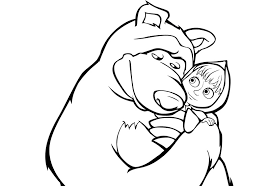 BIENVENUE AU CIRQUE